Anexa nr. 14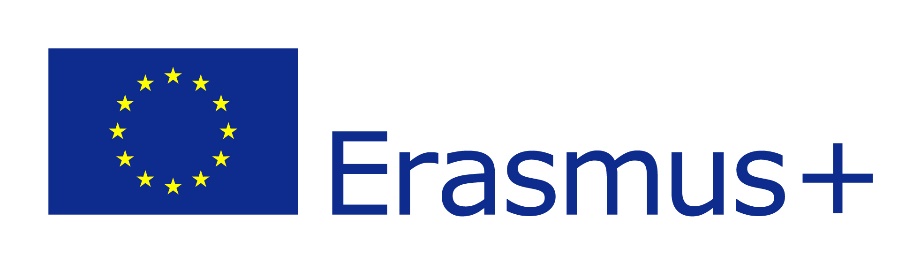 ERASMUS+ Student mobilityCERTIFICATE OF STAYWe hereby certify that Mr. / Ms.…………………………………………………from the home institution: “Gheorghe Asachi” Technical University of Iasi, Romania (Erasmus code: RO IASI05)has performed an Erasmus study mobility at the host institution: ……………………………………………………………………….Erasmus code: ………………………………….From:….../…../……… To:…..../…../……… Signature,	                                                                     Stamp of the institution,Date of signature:	Name of signatory: …………………………………………………………………………Function: ………………………………………………………………………………………